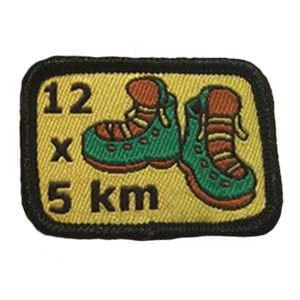 Kravene til mærkerne er meget simple. Man skal gå en tur på 5 km. hver måned i et år, og man skal enten have uniform eller tørklæde på.Jeg _________________________(Spejderens underskrift)Lover herved, på spejderære, at jeg til enhver tid vil følge ovenstående regler, i mine bestræbelser på at opnå mit mærke.Der gives herved tilladelse til at overnævnte til enhver tid må følge ovenstående regler.________________________     _________(Forældres eller værges underskrift)                                               (Dato)